           PATIENT INFORMATION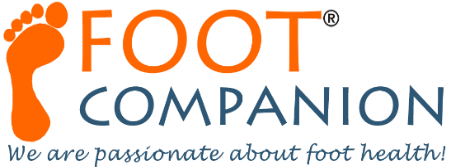                    For Office Use Only  Patient Information:Name: 	                      (LAST)                                                            (FIRST)                                                          (MIDDLE INITIAL)Address: 	  Home Phone:                              Work Phone:                                 E-Mail: 	Date of Birth:         /        / 	Gender:           Male         Female          Social Security # 	Patient Status:                SingleMarried          OtherOccupation: 	 Employer's Name: __________________________________________________________________________________________
 Employer's Address: ________________________________________________________________________________________Emergency Contact:  ________________________________________________________________________________________
                                                       (Name)                                            (Address)                                        (Phone)
Health Information:Height:                                       Weight:                      Diabetic:                  Yes             NoIf Diabetic, name of physician treating your condition: 	Amputations:                                                 Dates of Amputation: 		  Reason: 		 Surgeries related to your visit: 	 Other medical professionals you have seen relating to your visit:	  Responsible Party:
  Name: 		_________________________ Address: 	_________________________________________________________  Home Phone: 	Work Phone: 	Date of Birth:         /        / 	Gender:           Male         Female    Social Security #: 	Relationship to Patient: 	  Employer's Address: 	  Primary Insurance Information:Insurance Company Name:                                                                     Policy ID#: 		 Address:                                                                                                   Group #: 		 City:                                          State:                 Zip:                     Phone: 		 Policy Holder:                                          DOB:                        Relationship: 	  Secondary Insurance Information:Insurance Company Name:                                                                     Policy ID#: 		 Address:                                                                                                   Group #: 		 Policy Holder:                                          DOB:                        Relationship